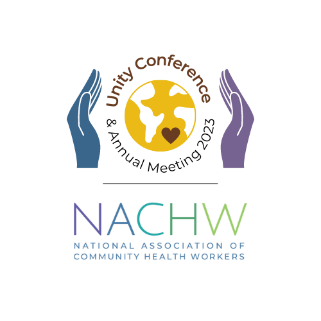 The National Association of Community Health Workers Unity Conference and Annual Meeting: Community Health Workers: The Workforce We Need for the World We WantAugust 3rd-5th, 2023 Thank you for your interest in nominating a CHW for the Hope & Care Awards for the 2023 NACHW Unity Conference! For more information on the awards, please visit: https://nachwunity.org/awards/ If you would like to nominate a Community Health Worker for one of these awards, please fill out the nomination form here: https://form.jotform.com/230044321273038. Please submit your nomination by Monday, February 20th at 11:59pm EST.Questions? Please email unityconference@nachw.orgWe look forward to reviewing your nomination! Your name: Your email: Your phone number (optional): Full name of Nominee: Email Address of Nominee:Which Hope & Care Award would you like to nominate this person for? (Please only select one) Care in Covid AwardHope in Healthcare AwardEquity & Justice Visionary AwardChange Agent AwardLifetime Achievement AwardWhy should this CHW receive this award? (250 word maximum) Optional: Photos, materials, or links about this CHW nominee. 